We are seeking to recruit a …. 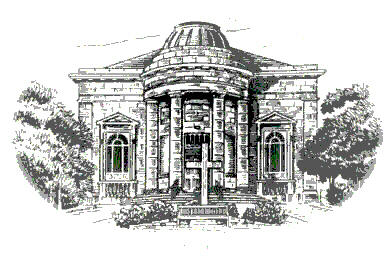 …..Part Time Administrative AssistantThe vestry of St Mark’s Church in Portobello is seeking to recruit a part time administrative assistant.This new role will be key in streamlining the work of the congregation and enabling us to move forward in a strategic way on a large building project.Duties will include: secretarial work, aiding the communication of the congregation (including the creation of posters and booklets), help with online communication channels, some book-keeping and liaison with external contractors.Hours: 6 hours a week, preferably to be worked in two mornings of 3 hours.Pay: £10 phFor further details please contact the Rector; Sophia Marriage – rector@stmarksportobello.orgOr on 07787 553537Closing Date: Sunday 27th January at 5pm;Interviews will be help on Friday 1st February in the morning.